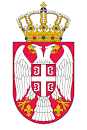 ВЛАДА КАНЦЕЛАРИЈА ЗА ДУАЛНО OБРАЗОВАЊЕИ НАЦИОНАЛНИ OКВИР КВАЛИФИКАЦИЈА       Датум: 19. мај 2023. године             Немањина 22-26                 Б е о г р а д		    вп       ЛИСТА КАНДИДАТАкоји улазе у изборни поступак за попуњавање извршилачких радних места, и то:радно место за подршку нормативним пословима у дуалном образовању, разврстано у звање млађи саветник, Сектор за дуално образовање – 1 извршилац.радно место за послове планирања и праћења реализације пројеката и извештавања, разврстано у звање саветник, Сектор за финансијске послове – Група за праћење пројеката – 1 извршилацрадно место за административне послове, разврстано у звање референт – 1 извршилацШифре кандидата:88Ј2604233ИН1588Ј2604231ИН1888Ј2604231ИН1188Ј2604231ИН0988Ј2604231ИН1288Ј2604232ИН1788Ј2604232ИН13